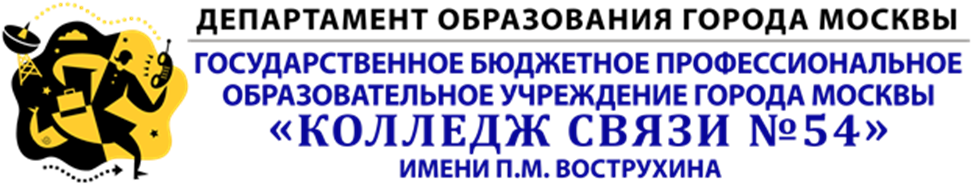 КОМПЛЕКТОЦЕНОЧНЫХ СРЕДСТВпо МДК.01.01.Технология монтажа устройств, блоков и приборов радиоэлектронной техникиПМ.01. Выполнение сборки, монтажа и демонтажа устройств, блоков и приборов различных видов радиоэлектронной техникиспециальность 210414. Техническое обслуживание и ремонт радиоэлектронной техники (по отраслям)(по программе  углубленной  подготовки)Москва2016Разработчик:Богомолов В.С..,  преподаватель ГБПОУ «Колледж связи №54»  СОДЕРЖАНИЕ1.Паспорт фонда оценочных средств2.Приложения2.1 Комплект тестов 2.2 Перечень лабораторных работ 1.Паспорт комплекта оценочных средств   Комплект оценочных средств представляет собой совокупность контрольно-оценочных средств для определения качества освоения студентом  МДК.01.01.Технология монтажа устройств, блоков и приборов радиоэлектронной техникиВ результате освоения учебной дисциплины обучающийся должен обладать предусмотренными  ФГОС  СПО по специальности следующими умениями и  знаниями: уметь:          -использовать конструкторско-технологическую документацию (У1);          - осуществлять сборку радиотехнических систем, устройств и блоков в соответствие с их технической документацией (У2);          - осуществлять монтаж радиотехнических систем, устройств и блоков в соответствии с технической документацией (У3);          -осуществлять проверку работоспособности электрорадиоэлементов (У4),         -  контролировать сопротивление изоляции и проводников;          - осуществлять  проверку сборки и монтажа с применением измерительных приборов и устройств (У5);           - осуществлять  демонтаж отдельных узлов и блоков радиоэлектронной аппаратуры с заменой и установкой деталей и узлов (У6);          - выполнять демонтаж печатных плат (У7); знать:              - требования Единой системы конструкторской документации (ЕСКД) и  Единой системы технологической документации (ЕСТД) (З1);          - нормативные требования по проведению технологического процесса сборки, монтажа, алгоритм организации технологического процесса монтажа и применяемое технологическое оборудование (З2);          - технические требования к параметрам электрорадиоэлементов, способы их контроля и проверки (З3);          - технические условия на сборку, монтаж и демонтаж различных видов радиоэлектронной техники (З4);          - способы и средства контроля качества сборочных и монтажных работ (З5);          -правила и технологию выполнения демонтажа узлов и блоков различных видов радиоэлектронной техники с заменой и установкой деталей и узлов (З6);          - правила демонтажа электрорадиоэлементов (З7);          - приемы демонтажа (З8).Формой аттестации по учебной дисциплине является зачетУсловные обозначения:  ЛР – лабораторная работа, ПЗ – практическое занятие, СР – самостоятельная работа, УО – устный ответ, Т – тестированиеПриложение 1КОМПЛЕКТ ТЕСТОВпо МДК.01.01.Технология монтажа устройств, блоков и приборов радиоэлектронной техникиПМ.01. Выполнение сборки, монтажа и демонтажа устройств, блоков и приборов различных видов радиоэлектронной техникиспециальность 210414. Техническое обслуживание и ремонт радиоэлектронной техники (по отраслям)КОНТРОЛИРУЕМЫЕ ПАРАМЕТРЫКритерии оценки:ТЕСТОВЫЕ ЗАДАНИЯВариант1Назначение печатной платы.А   обеспечивает размещение элементов конструкцииБ   обеспечивает размещение радиоэлементов по координатной сеткеВ   обеспечивает компоновку и электрическое соединение радиоэлементов.Г   является несущим элементом конструкции в иотехникеОсновным параметром монтажного провода является.А   материал для изготовления проводаБ   материал изоляцииВ   количество жил в скруткеГ   токовая нагрузкаПеременный резистор.А   служит для дискретного изменения напряжения или токаБ   служит для быстрого изменения напряжения или токаВ   служит для плавного изменения напряжения или токаГ   для изменения коэффициента передачи сигнала Диод полупроводниковый прибор имеет А   большое сопротивление при прямом включенииБ    малое сопротивление при прямом включенииВ    малое сопротивление при обратном включенииГ    большое сопротивление при прямом и обратном включенииФотодиод – полупроводниковый прибор, изменение проводимости которого зависитА   от величины светового потокаБ    от спектра светового потокаВ    от схемы включенияГ    от величины источника токаСколько времени требуется перед соединением деталей при использовании реакционного клеяА    до образования пленок на местах склеивания, после нанесения клеяБ    ожидание 30 минутВ    ожидание 15 минутГ    склеивание сразу после нанесения клеяСамый экономичный способ нанесения защитного покрытияА    окунаниеБ     напылениеВ    нанесение кистьюГ     напыление под воздействием электрического поляЭлементы поверхностного монтажа позволяют.А   разделить устройство на функциональные узлыБ    улучшить эстетический вид монтажаВ    уменьшить потребляемую мощность устройстваГ    повысить компоновку и надежность монтажа устройствМетод гальванопластики для изготовления трафаретов печати поверхностного монтажаА    позволяет получить очень точный рисунок отверстий трафаретаБ    позволяет получить низкую точность рисунка отверстий трафаретаВ    позволяет получить малую плотность отверстийГ    позволяет получить неровные кромки отверстийВ пневматическом дозаторе выход количества смеси зависит отА   силы давленияБ    дозирующей иглыВ    вязкости пастыГ    расстояния иглы до печатной платыУстановите последовательность технологии изготовления печатных плат А - травление Б - нанесение рисункаВ - очистка платыГ – сверление отверстийЕ - облуживание контактных площадок и проводниковЖ - смывка защитного покрытияЗ – резка фольгированного стеклотекстолита по размеруУстановите последовательность технологии этапов обработки монтажного проводаА – облужевание проводникаБ – покрытие флюсомВ – скрутка жил проводаГ - снятие изоляции Д – снятие лакового покрытияУстановите последовательность технологии пайки “волной”А - Формовка выводов радиоэлементовБ - пайка “волной”В – подготовка печатной платы Г – установка радиоэлементов на печатную плату Установите последовательность технологии склеивания реактивным клеемА – нанесение тонкого слоя клея на поверхности деталейБ – сильное кратковременное сжатиеВ - совмещение заготовокГ – очистка поверхностей склеиваемых деталейД – сушка до образования клеящей пленкиУстановите соответствие удельного сопротивления материалов А – Железо                     1 -  0,0125 Ом кВ.мм / мБ - Медь                           2 - 0.0 28 Ом кВ.мм / мВ - Алюминий                 3 - 0.098 Ом кВ.мм / мУстановите соответствие в изменении комплексного сопротивления радиоэлементов при увеличении рабочей частотыА - Индуктивное сопротивление           1 - остается неизменнымБ - Емкостное сопротивление                2 - увеличивается     В - Активное сопротивление                  3 – уменьшаетсяУстановите соответствие параметров биполярного транзистора при разных схемах включений А - Общий коллектор      1 - Большое входное сопротивлениеБ - Общий эмиттер           2 - Максимальное выходное усиление по                                         напряжениюВ - Общая база                  3 - Работа в широком диапазоне частотУстановите соответствие в расходе материала при выполнении лаковых покрытийА - Покрытие кистью                          1 - Создание защитного покрытияБ - Покрытие напылением                  2 - Уменьшает расход материалаВ - Покрытие погружением                3 - Создание тонкой пленкиПовышенной гидроскопичностью обладают  печатные платы выполненные на основе …Электрическая прочность диэлектрика имеет единицу измерения.. 21. К визуальному контролю качества сборки, а не  к качеству нанесения паяльной пасты относится        мещение отпечатка паяльной пасты с соответствующими площадками SMD компонента        2)количество паяльной пасты на плате        3)отсутствие «мостиков» из паяльной пасты между площадками  SMD компонентов       4) соответствие положение типа номинала установленного компонента конструкторской документацииВариант2Обмоточный проводов предназначен для.А   выполнения монтажных работБ   вязки жгутовВ   производства кабелейГ   намотки катушек трансформаторов и дросселейК основному параметру электрического провода относят.А   количество слоев изоляцииБ   тип прокладки проводаВ   материал и сечение проводаГ   количество жил в проводеОсновная единица измерения индуктивностиА  КлБ  ГнВ  СимГ  АДиод Шотки имеет прямое падение напряженияА   0,6-0,7вольтаБ    0,2-0,4вольтаВ    0,7-0,9вольтаГ    0,9-1,1вольтаВ состав мягкого припоя  ПОС 61 входятА    олово – 90, свинец - 10Б     олово – 61. свинец - 39В    олово – 40, свинец - 60Г     олово – 18, свинец – 82Защитные покрытия выполняют для.А   защиты поверхностного слоя изделия и придания эстетического видаБ    изменения цветовой окраски поверхностного слояВ    повышения механической прочности поверхностного слояГ    повышения химической стойкости поверхностного слояТехнология герметизации защитного материала предусматриваетА    полная заливка защитного материалаБ    частичная заливка защитного материалаВ   нанесение дополнительного поверхностного слояГ   удаление поверхностного слояПри трафаретной печати для распределения клеящей массы используютА   кистьБ    ракельВ    дозаторГ    пинцетВ состав паяльных паст для технологии поверхностного монтажа входят элементыА    Ni, AlБ    Sn, Pb, AgВ    Ca, MgГ     Si, NaКакой тип дозатора имеет наибольшую производительностьА   пневматическийБ   шнековый В   поршневойГ   струйныйУстановите последовательность  по возрастанию единиц измерения емкостиА  - мкФ Б  - ФВ  - пФГ  -  нФУстановите последовательность технологии изготовления рисунка токопроводящего покрытия печатной платыА – нанесение фоторезистивного слояБ – травление незащищенного медного покрытияВ – очистка поверхности платы от фоторезистаГ – установка шаблона негатива рисунка печатной платыД – задубливание фоторезистивного слояЕ – очистка поверхности заготовкиЖ – смывка незадубленного фоторезистаУстановите последовательность технологии выполнения поверхностного монтажа   А – термическая обработка  Б – установка радиоэлементов В – контроль качества Г – нанесение токопроводящей пастыУстановите последовательность технологии обволакивания моточного изделияА – прогрев материала пропиткиБ - пропиткаВ – сушка изделияГ – погружение изделия в ваннуД – сушка готового изделияУстановите соответствие между видами измерений и измеряемыми величинамиА - Сопротивление           1 - АмперБ - Ток                                2 - ВольтВ - Напряжение                 3 – ОмУстановите соответствие в работе полупроводниковых радиоэлементовА - Стабилитро         1 - осуществляет световую индикациюБ - Светодиод            2 - осуществляет электронную настройкуВ - Варикап                3 - обеспечивает стабилизацию напряжения или токаУстановите соответствие используемых материалов в процессе пайкиА - Флюс                                    1 - Обеспечивает электрическое соединение                             Б - Припой                                  2 - Обеспечивает защитное покрытиеВ - Лак                                         3 - Защищает место пайки от окисленияУстановите соответствие типа клеевА - Жидкий тип                                     1 - Момент     Б - Реакционный тип                             2 - Эпоксидный клей     В - Двухкомпанентный                         3 – ПВАОсновной характеристика радиочастотного кабеля является …Основным элементом бессвинцового припоя служитВыберите правильный ответКонтроль – этоА. Количественная  характеристикаБ. Качественная характеристикаВ. Процедура определения риска заказчика Г. Классификация изделия    Код ответов варианта 1Код ответов варианта 2Приложение 2Перечень лабораторных работ: 1. Подготовка платы и радиоэлементов к монтажу2. Проверка исправности и сопротивления изоляции3. Подготовка режимов работы паяльных станций 4. Намоточные операции, намотка катушек и трансформаторов5.Обозначение проводов и кабелей, подготовка проводов к монтажу, разделка проводов и кабелей, монтаж ВЧ разъема на коаксиальный кабель;        - соединение проводников, изготовление и монтаж жгута.7.Разделка проводов, регламент подготовки проводов к монтажу8. Обмоточные провода и моточные изделия. намотка катушек индуктивности9. Измерение величины индуктивности катушки с сердечником и без сердечника величины индуктивности катушки с сердечником и без сердечника,        - намотка катушек индуктивности, измерение величины индуктивности катушки10. Намотка высокочастотного трансформатора на кольцевом магнитопроводе напряжентрансформатора.11. Монтаж ВЧ разъема на коаксиальный кабель12. .Определение типов, размеров и параметров проводов и кабелей13 .Подготовка шаблонов для изготовления жгутов14. Выполнение жгутовых соединений15.Монтаж пассивных радиоэлементов        - формовка выводов радиоэлементов, навесной монтаж резисторного делителя напряжения, измерение напряжений на делителе;        - подготовка печатной платы к монтажу, печатный монтаж резонансного контура. Определение частоты электрического резонанса контура16.Формовка выводов радиоэлементов для  навесного  монтажа 17. Подготовка печатной платы к монтажу         18. Настройка оборудования для пайки оплавлением19. Подготовка и пайка оплавлением20. Ручной монтаж поверхностно-монтируемых компонентов 21. Подготовка припойных паст22. Технология изготовления трафаретов23. Демонтаж микросхем24.Выполнение трафаретной печати монтаж поверхностно-монтируемых компонентов25.Демонтаж печатного узла (печатной платы)26.Настройка печи оплавления27.Проведение качественного контроля паянных соединений28.Определение качества монтажных работ с помощью измерительных приборов29 Изучение контрольной документации фирмы производителяВыполнение заданий к лабораторным работам  , ответы на контрольные вопросы к ним способствуют контролю 	умений	студентов 	по МДК.Цели, 	задачи, 	задания, 	порядок 	проведения, контрольные вопросы, а также критерии оценки 	лабораторных работ представлены в  методических указаниях к выполнению ЛПЗ по  МДКРАССМОТРЕНЫПредметной цикловой комиссиейПротокол № ___ от «___»__»2016г.Председатель ПЦК______________/Ю.Н. Кириленко УТВЕРЖДАЮЗам. директора по УМРГБПОУ «КС № 54»__________И.Г. Бозрова№Контролируемые умения, знанияКонтролируемые темы МДКНаименование оценочного средства З1,З2,З3,З4,З6,З7,З8Тема 1.1. Технология навесного монтажаЛР1-ЛР17З1,З2,З3,З4,З6,З7,З8Тема 1.2. Технология поверхностного монтажаЛР18-ЛР26З3,З4,З7,З8Тема 1.3. Контроль качества поверхностного и навесного монтажаЛР27-ЛР29ТемыНомера тестовых заданийТема 1.1. Технология навесного монтажаВ1:1,2,4,5,12,15,16,18В2:1,2,3,4,6,7,11,14,15,16,17,19,20Тема 1.2. Технология поверхностного монтажаВ1:1,6,7,8,9,10,11,13,14,17,18,19,20В2: 6,7,8,9,10,12,13,15,16,17,18,19,20Тема 1.3. Контроль качества поверхностного и навесного монтажаВ1:21В2:21Количество правильных ответовПроцент выполненияОценкаболее 90%Отлично80-90%Хорошо60-79%Удовлетворительноменее 60%Неудовлетворительно1В11З-В-Б-А-Ж-Г-Е2Г12Г-Д-В-Б-А3Г13В-А-Г-Б  4В14Г-А-Д-В-Б5В15А-3,Б-1,В-26Б16А-2,Б-3,В-17Б17А-1,Б-2,В-38Б18А-2,Б-3,В-19А19Керамика10Б20Кв / см1Г11  В-Г-А-Б2А12Е-А-Г-Д-Ж-Б-В3Г13Г-Б-А-В4А14В-А-Г-Б-Д5Г15А-3,Б-1,В-26Б16А-3,Б-1,В-27А17А-3,Б-1,В-28Б18А-3,Б-1,В-29Б19Волновое сопротивление10Г20Zn21Б